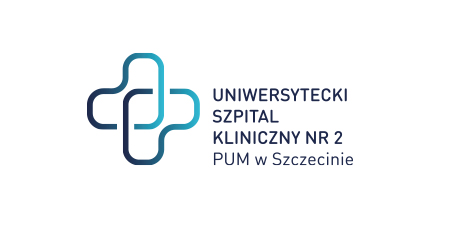  al. Powstańców Wielkopolskich 72 70-111 Szczecin									                           Szczecin, dnia 26.02.2024 r.Znak Sprawy: ZP/220/115/23                                                                    Dostawa soczewek wewnątrzgałkowych na potrzeby II Kliniki Okulistyki SPSK-2.Zawiadomienie o wyborze najkorzystniejszych ofertw zakresie zadań nr 1,4,7Szanowni Państwo, Na podstawie art. 253 ust. 1 ustawy z dnia 11 września 2019 r. Prawo zamówień publicznych (Dz.U.2019.2019 t.j. z dnia 2019.10.24) Zamawiający informuje, że dokonał wyboru ofert najkorzystniejszych w niniejszym postępowaniu.Zadanie nr 1Nazwy (firmy), siedziby i adresy wykonawców, którzy złożyli oferty:b) wykonawcy, których oferty zostały odrzucone:z postępowania odrzucono 0 ofert.c) Wykonawcy, którzy zostali wykluczeni z postępowania o udzielenie zamówienia:z postępowania nie wykluczono żadnego wykonawcyd) spośród ważnych ofert najkorzystniejszą ofertą została uznana oferta złożona przez wykonawcę:Alcon Polska Sp. z o. o.Uzasadnienie wyboru: oferta oferta była jedyna  i  uzyskała największą ilość punktów.e) streszczenie oceny i porównania złożonych ważnych ofert wraz z punktacją  w każdym kryterium oraz łączna punktacjaZadanie nr 4Nazwy (firmy), siedziby i adresy wykonawców, którzy złożyli oferty:b) wykonawcy, których oferty zostały odrzucone:z postępowania odrzucono 0 ofert.c) Wykonawcy, którzy zostali wykluczeni z postępowania o udzielenie zamówienia:z postępowania nie wykluczono żadnego wykonawcyd) spośród ważnych ofert najkorzystniejszą ofertą została uznana oferta złożona przez wykonawcę:Alcon Polska Sp. z o. o.Uzasadnienie wyboru: oferta oferta była jedyna  i  uzyskała największą ilość punktów.e) streszczenie oceny i porównania złożonych ważnych ofert wraz z punktacją  w każdym kryterium oraz łączna punktacjaZadanie nr 7Nazwy (firmy), siedziby i adresy wykonawców, którzy złożyli oferty:b) wykonawcy, których oferty zostały odrzucone:z postępowania odrzucono 0 ofert.c) Wykonawcy, którzy zostali wykluczeni z postępowania o udzielenie zamówienia:z postępowania nie wykluczono żadnego wykonawcyd) spośród ważnych ofert najkorzystniejszą ofertą została uznana oferta złożona przez wykonawcę:Alcon Polska Sp. z o. o.Uzasadnienie wyboru: oferta oferta była jedyna  i  uzyskała największą ilość punktów.e) streszczenie oceny i porównania złożonych ważnych ofert wraz z punktacją  w każdym kryterium oraz łączna punktacja……………………………Zamawiający informuje, że umowa  z wybranym Wykonawcą zostanie zawarta po dniu 27.02.2024r. Informację otrzymują Wykonawcy biorący udział w postępowaniu. Informacja o wyborze ofert najkorzystniejszych została również zamieszczona na Portalu zakupowym OpenNexus.       Z poważaniem PODPIS W ORYGINALEDYREKTORSprawę prowadzi: Wioletta Sybal T: 91 466-10-88E: w.sybal@usk2.szczecin.pl Nr ofertynazwa (firma) i adres wykonawcynr zad.cena ofertyw zł.termin dostawywarunki płatnościREGON3Alcon Polska Sp. z o. o.ul. Marynarska 15 02-674 Warszawapl.przetargi@alcon.com11 771,20 zł3dni robocze30 DNIREGON 011429418Pb średnieNr ofertyWykonawcyCena brutto 95%Termin realizacji zamówienia cząstkowego- 5%Suma punktów3Alcon Polska Sp. z o. o.95,005,00100,00Nr ofertynazwa (firma) i adres wykonawcynr zad.cena ofertyw zł.termin dostawywarunki płatnościREGON3Alcon Polska Sp. z o. o.ul. Marynarska 15 02-674 Warszawapl.przetargi@alcon.com41 771,20 zł3dni robocze30 DNIREGON 011429418Pb średnieNr ofertyWykonawcyCena brutto 95%Termin realizacji zamówienia cząstkowego- 5%Suma punktów3Alcon Polska Sp. z o. o.95,005,00100,00Nr ofertynazwa (firma) i adres wykonawcynr zad.cena ofertyw zł.termin dostawywarunki płatnościREGON3Alcon Polska Sp. z o. o.ul. Marynarska 15 02-674 Warszawapl.przetargi@alcon.com745 846,00 zł3dni robocze30 DNIREGON 011429418Pb średnieNr ofertyWykonawcyCena brutto 95%Termin realizacji zamówienia cząstkowego- 5%Suma punktów3Alcon Polska Sp. z o. o.95,005,00100,00